ILAPSC Board MeetingJanuary 23, 2024, 12pmVia Zoom Teleconference – www.zoom.us
Meeting ID: 779-601-0221	Password ILAPSCAgendaCall to Order and Roll CallMinutes from ILAPSC Board Retreat Secretary’s ReportTreasurer’s ReportCommittee ReportsExecutive CommitteeConference CommitteeCoordinator Task by TimelineProposed Conference BudgetSponsor & Exhibitor Levels and BenefitsName tagsNetworking EventAwardsPublic Awareness CommitteeBoard Membership CommitteeMembership languageUpdatesEducation/AOICLegislative/GovernmentOld BusinessNew BusinessNext MeetingsApril 23, 2024 – 12:00pm via ZoomJuly 23, 2024 – 12:00pm via ZoomSeptember 17, 2024 – 12:00pm via ZoomOctober 22, 2024, at the ConferenceNovember 14-15, 2024, ILAPSC Board Retreat at Starved Rock LodgeAdjourn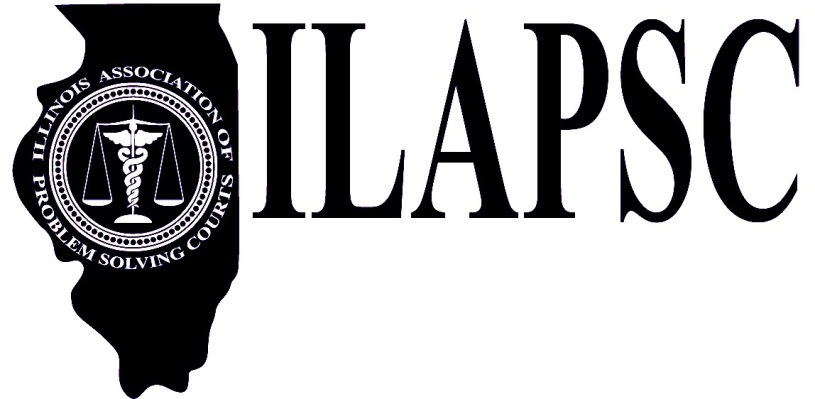 Illinois Association of Problem-Solving Courtswww.ilapsc.org